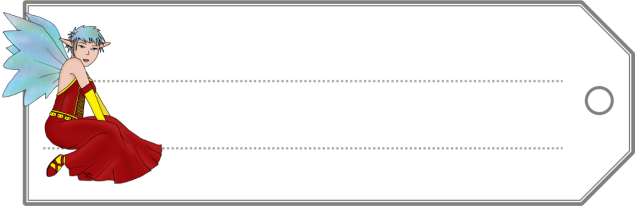 Programmation adaptée de « Faire de la grammaire au CE1 » (Mmes Picot F. et D)Organisation générique sur la semaine :Jour 1 – Lundi :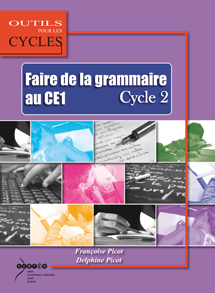 Séance 1 : Lecture / découverte– phase uniquement collective pour les périodes 1 et 2– questions de compréhension à l’écrit pour les périodes 3 et 4, questions simples, objectif = travailler la réponse à une question– retour à une phase uniquement orale pour la période 5, pour aller plus viteSéance 2 : Activités sur les phrases– phase collective, d’abord uniquement à l’oral, puis progressivement avec un peu d’écrit– Analyse des phrases du texte + ponctuation : reconstitution de phrases ; temps du texte quand c’est pertinent ; transformation affirmative / négative (à chaque fois, ou presque, même si pas proposé) ; phrase interrogative (à chaque fois, ou presque, même si pas proposé) ; les procédés anaphoriques (dès le début de l’année)Jour 2 – Mardi :Séance 1 : Transposition n°1Jour 3 – Mercredi :Séance 1 : VocabulaireSéance 2 : Transposition n°2 s’il y en a une + Activités sur le groupe nominal (dès le début de l’année, en faisant simplement des recherches des « mots désignant… »)Jour 4 – Jeudi :Pas de travail de type « Faire de la grammaire au CE1 »Jour 5 – Vendredi :Séance 1 : Production d’écrit finaleSéance 2 : Exercices individuels de la semaineLes semaines présentant une synthèse sont soit sans nouvelle étude de texte, soit intégrée au déroulé de la semaine en supprimant une ou plusieurs des séances types.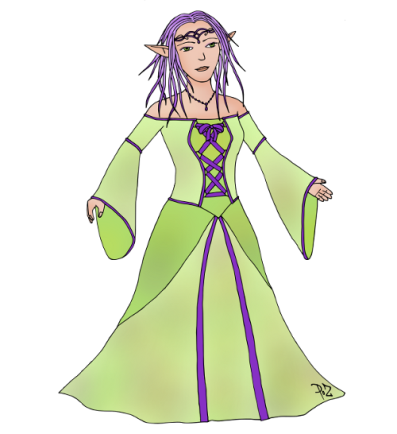 Période 1 : Septembre – OctobreIntentions pédagogiquesAcquérir la notion de phrase.Approcher la phrase interrogative et la forme négative.Interpréter les pronoms :qui est désigné par je, tu, nous, vous ;ce que remplacent les pronoms il, ils, elle, elles.Travailler sur l’ordre alphabétique.ActivitésDans un texte :trouver le nombre de phrases, le distinguer du nombre de lignes ;trouver qui est désigné ou remplacé par les pronoms sujets.Écrire des phrases à partir de groupes de mots donnés.Transformer des phrases affirmatives en phrases négatives et vice versa.Transformer des phrases déclaratives en phrases interrogatives et vice versa.Vocabulaire : ordre alphabétique, mot-étiquette, sens des mots en contexte, un mot ayant plusieurs sens, synonymes, sens contraire, homonymes, champs lexicaux, mots de la même famille, expressions imagées.Transposer des textes en changeant la personne (au présent).Collecter des phrases au présent avec les pronoms personnelsSynthèses :La pronominalisationNotions évaluées :La phraseLa pronominalisationPériode 2 : Novembre – DécembreIntentions pédagogiquesPoursuivre l’acquisition de la notion de phrase et l’approche des groupes dans les phrases.Approcher la phrase interrogative et la forme négative.Interpréter les pronoms :qui est désigné par je, tu, nous, vous ;ce que remplacent les pronoms il, ils, elle, elles.Aborder les notions de passé, présent futur.Découvrir le verbe (il peut indiquer une action, c’est le mot qui change avec le temps et la personne).Travailler sur l’ordre alphabétique, faire réfléchir sur les mots (sens, construction).ActivitésDans un texte :trouver le nombre de phrases, le distinguer du nombre de lignes ;trouver qui est désigné ou remplacé par les pronoms sujets ;dire si les actions se passent dans le présent, dans le passé, dans le futur, avant ou après une autre.Écrire des phrases à partir de groupes de mots donnés.Transformer des phrases affirmatives en phrases négatives et vice versa.Transformer des phrases déclaratives en phrases interrogatives et vice versa.Vocabulaire : ordre alphabétique, mot-étiquette, sens des mots en contexte, un mot ayant plusieurs sens, synonymes, sens contraire, homonymes, champs lexicaux, mots de la même famille, expressions imagées.Transposer des textes en changeant la personne (au présent), le temps (passé, présent, futur).Période 3 : Janvier – FévrierIntentions pédagogiquesPoursuivre l’acquisition de la notion de phrase et l’approche des groupes dans les phrases, de la phrase interrogative et de la forme négative.Faire interpréter les pronoms :qui est désigné par je, tu, nous, vous ;ce que remplacent les pronoms il, ils, elle, elles.Consolider les notions de passé, présent, futur.Fixer la reconnaissance du verbe et de son sujet.Étudier le groupe nominal : le déterminant, le nom.Fixer les terminaisons des verbes en -er au présent et la conjugaison du verbe aller présent.Travailler sur l’ordre alphabétique, faire réfléchir sur les mots (sens, construction).ActivitésDans un texte :trouver le nombre de phrases, le distinguer du nombre de lignes ;trouver qui est désigné ou remplacé par les pronoms sujets ;dire si les actions se passent dans le présent, dans le passé, dans le futur, avant ou après une autre.Écrire des phrases à partir de groupes de mots donnés.Transformer des phrases affirmatives en phrases négatives et vice versa.Transformer des phrases déclaratives en phrases interrogatives et vice versa.Vocabulaire : ordre alphabétique, mot-étiquette, sens des mots en contexte, un mot ayant plusieurs sens, synonymes, sens contraire, homonymes, champs lexicaux, mots de la même famille, expressions imagées.Transposer des textes en changeant la personne (au présent).Collecter des phrases au présent avec les pronoms personnels ou groupes nominaux sujets, collecter des groupes nominaux.Conjuguer des verbes au présent.Période 4 : Mars-AvrilIntentions pédagogiquesPoursuivre l’acquisition de la notion de phrase et l’approche des groupes dans les phrases, de la phrase interrogative et de la forme négative.Interpréter les pronoms :qui est désigné par je, tu, nous, vous ;ce que remplacent les pronoms il, ils, elle, elles.Consolider les notions de passé, présent futur.Fixer la reconnaissance du verbe et de son sujet.Étudier le groupe nominal : le déterminant, le nom, l’adjectif.Fixer la conjugaison des verbes être, avoir, faire, venir, dire au présent.Aborder le passé composé.Faire utiliser le dictionnaire et faire réfléchir sur les mots (sens, construction).ActivitésDans un texte :trouver le nombre de phrases ;trouver qui est désigné ou remplacé par les pronoms sujets ;dire si les actions se passent dans le présent, dans le passé, dans le futur, avant ou après une autre.Écrire des phrases à partir de groupes de mots donnés.Transformer des phrases affirmatives en phrases négatives et vice versa.Transformer des phrases déclaratives en phrases interrogatives et vice versa.Vocabulaire : ordre alphabétique, mot-étiquette, sens des mots en contexte, un mot ayant plusieurs sens, synonymes, sens contraire, homonymes, champs lexicaux> mots de la même famille, expressions imagées.Transposer des textes en changeant la personne (au présent), le temps (du passé composé au présent).Conjuguer des verbes au présent.Compléter l’affiche collective avec à-au et celle avec et. Période 5 : Mai – JuinIntentions pédagogiquesPoursuivre l’acquisition de la notion de phrase et l’approche des groupes dans les phrases, de la phrase interrogative et de la forme négative.Interpréter les pronoms :qui est désigné par je, tu, nous, vous ;ce que remplacent les pronoms il, ils, elle, elles.Consolider les notions de passé, présent, futur.Fixer la reconnaissance du verbe et de son sujet.Consolider l’acquisition des constituants du groupe nominal : le déterminant, le nom, l’adjectif.Fixer la conjugaison des verbes en -er, être, avoir ou passé composé et au futur.Différencier imparfait et passé composé.Faire utiliser le dictionnaire et faire réfléchir sur les mots (sens, construction).ActivitésDans un texte :trouver le nombre de phrases ;trouver qui est désigné ou remplacé par les pronoms sujets ;dire si les actions se passent dans le présent, dans le passé, dans le futur, avant ou après une autre.Écrire des phrases à partir de groupes de mots donnés.Transformer des phrases affirmatives en phrases négatives et vice versa.Transformer des phrases déclaratives en phrases interrogatives et vice versa.Vocabulaire : ordre alphabétique, mot-étiquette, sens des mots en contexte, un mot ayant plusieurs sens, synonymes, sens contraire, homonymes, champs lexicaux, mots de la même famille, expressions imagées.Transposer des textes en changeant la personne, le temps, au présent, au passé composé/imparfait et au futur.Conjuguer des verbes au passé composé et au futur.Compléter l’affiche collective avec à/au et celle avec et. Semaine 1Texte de travail : La nouvelle école(texte supplémentaire par rapport à l’ouvrage – en relation avec la rentrée)Jour 1	/Jour 2 	Découverte, lecture / compréhension (partie 1) // Ponctuation du texte ; phrases et lignesJour 3	Découverte, lecture / compréhension (partie 2) // Ponctuation du texte ; phrases et lignesJour 4	Activités sur les phrases : la phrase // Transposition « il »  « elle » et « ils »  « il »Jour 5	Production d’écrit (la liste)Semaine 2Texte de travail : Loup-RougeJour 1	Découverte, lecture nouveau texte, compréhension // Activités sur les phrases : temps du texte ; ponctuation ; les phrases ; procédés anaphoriques ; transformation affirmative / négativeJour 2 	Transposition « Loup-Rouge  Louve-Rouge » (il  elle)Jour 3	Vocabulaire : les couleurs ; l’ordre alphabétique // Activités sur le groupe nominal : les noms désignant les membres de la famille // Transposition « Loup-Rouge  Je » (il  je)	(dans les deux cas, probablement sur texte partiel – environ la moitié)Jour 5	Production d’écrit // Exercices individuels de la semaineSemaine 3Texte de travail : Rêve de chatJour 1	Découverte, lecture nouveau texte, compréhension // Activités sur les phrases : temps du texte ; ponctuation ; les phrases ; procédés anaphoriques ; transformation affirmative / négative ; phrases interrogativesJour 2 	Transposition « Clara  Clara et Manon » (elle  elles)Jour 3	Vocabulaire : l’ordre alphabétique // Transposition « Rêve de chat  Rêve de chatte » (il  elle) // Activités sur le groupe nominal Jour 5	Production d’écrit // Exercices individuels de la semaineSemaine 4Texte de travail : Que mange le cochon d’Inde ?Jour 1	Découverte, lecture nouveau texte, compréhension // Activités sur les phrases : temps du texte ; ponctuation ; les phrases ; procédés anaphoriques ; transformation affirmative / négative ; phrases interrogativesJour 2 	Transposition « Le cochon d’Inde  Les cochons d’Inde » (il  ils)Jour 3	Vocabulaire : Mots de même sens (synonymes) ; l’ordre alphabétique // Transposition « Le cochon d’Inde  Je » (il  je) // Activités sur le groupe nominal Jour 5	Production d’écrit // Exercices individuels de la semaineSemaine 5Texte de travail : Pluche, le petit lapin grisJour 1	Découverte, lecture nouveau texte, compréhension // Activités sur les phrases : temps du texte ; ponctuation ; les phrases ; procédés anaphoriques ; transformation affirmative / négative ; phrases interrogativesJour 2 	Transposition « Pluche  Pluche et Pluchette » (il  ils)Jour 3	Vocabulaire : Mots de sens contraire (antonymes) ; l’ordre alphabétique // Transposition « Pluche  Moi, Pluche » (il  je) // Activités sur le groupe nominal Jour 5	Production d’écrit // Exercices individuels de la semaineSemaine 6Texte de travail : Zoo à la maison (semaine 1)Jour 1	Découverte, lecture nouveau texte, compréhension // Synthèse : « Pronominalisation »Jour 2 	Synthèse « Pronominalisation » suite (exercices, manipulation)Jour 3	Activités sur les phrases : transformation affirmative / négative ; phrases interrogativesTransposition « La petite poule  Les deux petites poules » (elle  elles)Jour 4	Évaluation de grammaire / conjugaison / vocabulaireJour 5	Synthèse « Pronominalisation » suite (exercices, manipulation)Semaine d’évaluationsSemaine 7Texte de travail : Zoo à la maison (semaine 2)Jour 1	Relecture du texte // Transposition « La petite poule  Les deux petites poules » (elle  elles)Jour 2 	Séance de rattrapage ou pour autre choseJour 3	Vocabulaire : Mots de même famille ; l’ordre alphabétique // Activités sur le groupe nominal Jour 5	Production d’écrit // Exercices individuels de la semaineSemaine d’évaluationsSemaine 1Texte de travail : Potée campagnarde, façon grand-mèreJour 1	Découverte, lecture nouveau texte, compréhension // Activités sur les phrases : temps du texte ; ponctuation ; les phrases ; procédés anaphoriques ; transformation affirmative / négativeJour 2 	Transposition « Infinitif  vous »Jour 3	Vocabulaire : ordre alphabétique // Activités sur le verbe : retrouver les verbes à l’infinitifJour 5	Exercices individuels de la semaineSemaine 2Texte de travail : Un chaton aventureuxJour 1	Découverte, lecture nouveau texte, compréhension // Activités sur les phrases : temps du texte ; ponctuation ; les phrases ; procédés anaphoriques ; transformation affirmative / négative ; phrases interrogatives ; début d’analyse fonctionnelleJour 2 	Transposition « Je  nous »Jour 3	Vocabulaire : sens du mot et mot de même famille ; ordre alphabétique // Séance de rattrapage ou pour autre choseJour 5	Production d’écrit // Exercices individuels de la semaineSemaine 3Texte de travail : ItinéraireJour 1	Découverte, lecture nouveau texte, compréhension // Activités sur les phrases : temps du texte ; ponctuation ; les phrases ; procédés anaphoriques ; transformation affirmative / négative ; phrases interrogatives ; début d’analyse fonctionnelleJour 2 	Transposition « Lucas  Lucas et Julien » (tu  vous)Jour 3	Vocabulaire : mots de sens contraire ; mots de même famille ; ordre alphabétique // Séance de rattrapage ou pour autre choseJour 5	Production d’écrit // Exercices individuels de la semaineSemaine 4Texte de travail : Les vacances de LouisJour 1	Découverte, lecture nouveau texte, compréhension // Activités sur les phrases : temps du texte ; ponctuation ; les phrases ; procédés anaphoriques ; transformation affirmative / négative ; phrases interrogatives ; début d’analyse fonctionnelleJour 2 	Transposition « Maman et Papa  Papa » (ils  il)Jour 3	Vocabulaire : le suffixe –ette pour induire une idée de diminution ; ordre alphabétique // Transposition « Maman et Papa  Maman » (ils  elle)Jour 5	Production d’écrit // Exercices individuels de la semaineSemaine 5Texte de travail : Paquets cadeaux(texte supplémentaire par rapport à l’ouvrage – en relation avec Noël)Jour 1	Découverte, lecture nouveau texte, compréhension // Activités sur les phrases : début d’analyse fonctionnelleJour 2 	Transposition « présent  passé »Jour 3	Transposition « présent  futur » // Activités de synthèse sur le temps du verbe et de la phraseJour 5	Exercices individuels de la semaineSemaine 6Semaine de synthèse sur les critères de reconnaissance du verbe.Semaine d’évaluationSemaine 7Semaine de travail sur des textes liés à Noël.Semaine 1Texte de travail : Adèle la petite tortueJour 1	Découverte, lecture nouveau texte, compréhension // Activités sur les phrasesJour 2 	Transposition « Adèle  Adèle et Aglaé » (elle  elles)Jour 3	Vocabulaire : mot de sens contraire ; mots de même famille ; ordre alphabétique // Transposition « Adèle  Raoul le petit escargot » ( elle  il )Jour 5	Production d’écrit // Exercices individuels de la semaineAprès cette séquence, caser la synthèse sur le sujet du verbe.Semaine 2Texte de travail : Un drôle de petit bonhommeJour 1	Découverte, lecture nouveau texte, compréhension // Activités sur les phrasesJour 2 	Transposition « un bonhomme en PE  deux bonhommes en PE » ( il  ils )Jour 3	Vocabulaire : noms des petits d’animaux ; synonymes ; ordre alphabétiqueJour 5	Production d’écrit // Exercices individuels de la semaineSemaine 3Texte de travail : Mala et Poline, des petites filles du Groenland(texte supplémentaire par rapport à l’ouvrage)Jour 1	Découverte, lecture nouveau texte, compréhension // Activités sur les phrasesJour 2 	Synthèse sur le verbe et son sujetJour 3	Synthèse sur le verbe et son sujetJour 4	Synthèse sur le groupe nominal : le nom commun ; le déterminantJour 5	Synthèse sur le groupe nominal : le nom commun ; le déterminantSemaine 4Texte de travail : Polly au zooJour 1	Découverte, lecture nouveau texte, compréhension // Activités sur les phrasesJour 2 	Vocabulaire : un champ lexical (zoo) ; ordre alphabétique // Activités sur le groupe nominal : le nom propre ; genre et nombre ; les déterminantsJour 3	Synthèse sur le groupe nominal = genre et nombre du nomJour 5	Production d’écrit // Exercices individuels de la semaineSemaine 5Semaine de synthèse sur le présent :les verbes du 1er groupeSemaine 6Texte de travail : Mes rêvesJour 1	Découverte, lecture nouveau texte, compréhension // Activités sur les phrasesJour 2 	Transposition : relire le texte à toutes les personnes de conjugaisonJour 3 à 5		Début des évaluations (ne pas inclure le verbe Aller)Semaine 7Texte de travail : Carnaval(texte supplémentaire par rapport à l’ouvrage)Jour 1 et 2	Fin des évaluationsJour 3	Vocabulaire : mot de sens contraire ; ordre alphabétique // Activités sur les groupes nominaux : analyse de groupes nominaux ; nom propre ; déterminants ; transformations masculin / fémininJour 4	Synthèse sur le verbe Aller au présentJour 5	Production d’écrit // Exercices individuels de la semaineSemaine 1Texte de travail : Noir de LaqueJour 1	Découverte, lecture nouveau texte, compréhension // Activités sur les phrases : temps du texte ; ponctuation ; les phrases ; phrase interrogative ; procédés anaphoriques ; transformation affirmative / négative ; analyse fonctionnelleJour 2 	Transposition « Noir de Laque  Noir de Laque et Noirette de Laque » ( il  elle)Jour 3	Vocabulaire : mots de même famille ; mots étiquettes ; sens d’un mot en fonction du contexte // Activités sur le groupe nominal : noms propres ; déterminants du texte ; analyse du groupe nominal ; genre et nombreJour 5	Production d’écrit // Exercices individuels de la semaine	Synthèse sur l’adjectif qualificatif et sur l’accord dans le groupe nominal.Semaine 2Semaine de synthèse sur le présent du verbe avoir et le présent du verbe être.Semaine 3Texte de travail : Mes rêvesJour 1	Découverte, lecture nouveau texte, compréhension // Transposition : relire le texte à toutes les personnes de conjugaisonSynthèse sur le présent des verbes Venir, Faire et Dire.Synthèse sur les composants du groupe sujetSemaine 4Texte de travail : L’accidentJour 1	Découverte, lecture nouveau texte, compréhension // Activités sur les phrases : temps du texte ; ponctuation ; les phrases ; paragraphes du texte ; transformation affirmative / négative ; analyse fonctionnelleJour 2 	Transposition passé  présent (Utiliser « ce matin »Jour 3	Vocabulaire : dictionnaire (sens, synonyme, antonyme) // Activités sur le groupe nominal : déterminants du texte ; analyse du groupe nominal ; genre et nombre + transformationJour 5	Production d’écrit // Exercices individuels de la semaineSynthèse sur la composition du groupe nominalSemaine 5Texte de travail : C’est quoi ta collec ?Jour 1	Découverte, lecture nouveau texte, compréhension // Activités sur les phrases : temps du texte ; ponctuation ; les phrases ; procédés anaphoriques ; transformation affirmative / négative ; analyse fonctionnelleJour 2 	Transposition « Nico  Nico et son frère  » ( je  nous + il  ils)Jour 3	Vocabulaire : mots de même famille ; dictionnaire // Activités sur le groupe nominal : noms propres ; déterminants du texte ; analyse du groupe nominal ; genre et nombre : classementsJour 5	Production d’écrit // Exercices individuels de la semaineSemaine 6Semaine d’évaluationsSemaine 7Texte de travail : Quand j’étais petite(texte supplémentaire par rapport à l’ouvrage – il n’y a rien de prévu sur cette semaine)Jour 1	Découverte, lecture nouveau texte, compréhension // Activités sur les phrases : temps du texte ; ponctuation ; les phrases ; procédés anaphoriques ; transformation affirmative / négative ; analyse fonctionnelleJour 2 	Transposition « Nico  Nico et son frère  » ( je  nous + il  ils)Jour 3	Vocabulaire : mots de même famille ; dictionnaire // Activités sur le groupe nominal : noms propres ; déterminants du texte ; analyse du groupe nominal ; genre et nombre : classementsJour 5	Production d’écrit // Exercices individuels de la semaineSemaine 1Texte de travail : Quand Adrien est resté tout seulJour 1	Découverte, lecture nouveau texte, compréhension // Activités sur les phrases : temps du texte ; ponctuation ; les phrases ; procédés anaphoriques ; transformation affirmative / négative ; analyse fonctionnelle ; les adverbesJour 2 	Transposition « Adrien  moi  » (il  je) + Transposition à toutes les autres personnes de conjugaisonJour 3	Vocabulaire : mots de même famille ; dictionnaire ; champ lexical de la peur // Activités sur le groupe nominal : noms propres ; déterminants du texte ; analyse du groupe nominal ; genre et nombre : classementsJour 5	Production d’écrit // Exercices individuels de la semaineSemaine 2Semaine de synthèse sur le passé composé des verbes du 1er groupeSemaine 3Texte de travail : Réaliser un masque de chatJour 1	Synthèse sur le passé composé des verbes Être et AvoirAttention : une synthèse prévue, en début de semaine. Mais semaine complète prévue tout de même. Cela va faire trop.Jour 2	Découverte, lecture nouveau texte, compréhension // Activités sur les phrases : temps du texte ; ponctuation ; les phrases ; procédés anaphoriques ; transformation affirmative / négative ; analyse fonctionnelleJour 3 	Transposition présent  futur, à trois personnes : je / tu / vousJour 4	Vocabulaire : mots de même famille ; dictionnaire (synonyme) // Activités sur le groupe nominal : déterminants du texte ; analyse du groupe nominal ; genre et nombre : classementsJour 5	Production d’écrit // Exercices individuels de la semaineSemaine 4Texte de travail : La mare aux crocodilesJour 1	Découverte, lecture nouveau texte, compréhension // Activités sur les phrases : temps du texte ; ponctuation ; les phrases ; procédés anaphoriques ; transformation affirmative / négative ; phrases interrogatives ; analyse fonctionnelleJour 2 	Transposition présent  futurJour 3	Vocabulaire : mots de même famille ; dictionnaire (synonyme) ; homonymes (file et fil) // Activités sur le groupe nominal : noms propres ; déterminants du texte ; analyse du groupe nominal ; genre et nombre : classementsJour 5	Production d’écrit // Exercices individuels de la semaineSemaine 5Texte de travail : Quand nous serons grands (semaine 1)(remplacement du texte initial prévu par l’ouvrage)Attention : une synthèse prévue, en fin de semaine + semaine incomplète.Mais semaine complète prévue tout de même. Cela va faire trop = à couper sur 2 semaines.Jour 1	Découverte, lecture nouveau texte, compréhension // Activités sur les phrases : temps du texte ; ponctuation ; les phrases ; phrases interrogatives ; procédés anaphoriques ; analyse fonctionnelleJour 2 	Transposition présent  futurJour 3	Vocabulaire : mots de même famille ; dictionnaire (différents sens d’un mot) ; antonyme // Activités sur le groupe nominal : déterminants du texte ; analyse du groupe nominal ; genre et nombre : classementsJour 5	Production d’écrit // Exercices individuels de la semaineSynthèse sur le futurSemaine 6Texte de travail : Quand nous serons grands (semaine 2)Semaine d’évaluationsSemaine 7Semaine d’évaluationsSemaine 8Texte prévu : Une aventure d’AristoteRemplacement par un rebrassage des dernières notions de conjugaison sur le passé composé et le futur.